Сумська міська радаВиконавчий комітетРІШЕННЯРозглянувши подання Управління «Служба у справах дітей» Сумської міської ради, відповідно до статей 243, 244 Сімейного кодексу України, статей 56, 58, 61 Цивільного кодексу України, статей 5, 6, 11 Закону України «Про забезпечення організаційно-правових умов соціального захисту дітей-сиріт та дітей, позбавлених батьківського піклування», пунктів 22, 24, 25, 42 Порядку провадження органами опіки та піклування діяльності, пов’язаної із захистом прав дитини, затвердженого постановою Кабінету Міністрів України від 24.09.2008 № 866 «Питання діяльності органів опіки та піклування, пов’язаної із захистом прав дитини», керуючись підпунктом 8 пункту «б» статті 32, підпунктом 4 пункту «б» частини першої статті 34, частиною першою статті 52 Закону України «Про місцеве самоврядування в Україні», виконавчий комітет Сумської міської радиВИРІШИВ:1. Надати статус дитини, позбавленої батьківського піклування:1.1. ОСОБА 1, ДАТА 1, на підставі рішення Ковпаківського районного суду м. Суми від 05.05.2021 року (ІНФОРМАЦІЯ 1) про позбавлення батьків дитини батьківських прав.1.2. ОСОБА 2, ДАТА 2, на підставі рішення Ковпаківського районного суду м. Суми від 05.05.2021 року (ІНФОРМАЦІЯ 1) про позбавлення матері батьківських прав та Витягу з Державного реєстру актів цивільного стану громадян про народження із зазначенням відомостей про батька відповідно до частини першої статті 135 Сімейного кодексу України.1.3. ОСОБА 3, ДАТА 3, на підставі рішення Ковпаківського районного суду м. Суми від 05.05.2021 року (ІНФОРМАЦІЯ 1) про позбавлення матері батьківських прав та Витягу з Державного реєстру актів цивільного стану громадян про народження із зазначенням відомостей про батька відповідно до частини першої статті 135 Сімейного кодексу України.3. Встановити опіку та призначити:3.1. ОСОБА 4, ДАТА 4, опікуном над малолітнім ОСОБА 1, ДАТА 1 року народження, та його майном у зв’язку з тим, що рішення Ковпаківського районного суду м. Суми від 05.05.2021 року батьки дитини позбавлені батьківських прав.3.2. ОСОБА 4, ДАТА 4, опікуном над малолітньою ОСОБА 2, ДАТА 2, та її майном у зв’язку з тим, що рішення Ковпаківського районного суду м. Суми від 05.05.2021 року мати дитини позбавлена батьківських прав, відомості про батька дитини записані відповідно до частини першої статті 135 Сімейного кодексу України.3.3. ОСОБА 4, ДАТА 4, опікуном над малолітньою ОСОБА 3, ДАТА 3, та її майном у зв’язку з тим, що рішення Ковпаківського районного суду м. Суми від 05.05.2021 року мати дитини позбавлена батьківських прав, відомості про батька дитини записані відповідно до частини першої статті 135 Сімейного кодексу України.Міський голова                                                                                   О.М. Лисенко Подопригора 701-915Надіслати: Подопригорі В.В.- 3 екз.   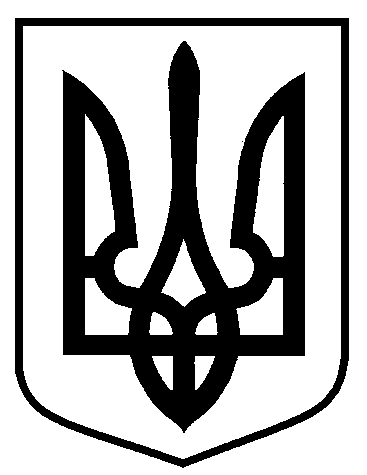 від 29.06.2021  № 356Про надання статусу дитини, позбавленої батьківського піклування, встановлення опіки та призначення опікуна над дітьми 